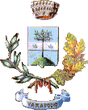                     COMUNE DI VARAPODIO 04/05/1811                                                                                                 04/05/2011200 ANNI DI STORIAPROGRAMMAMERCOLEDI’    04/05/2011          ORE 17:00      Sfilata del complesso bandistico                                                                                                 “CITTA’ DI VARAPODIO”GIOVEDI’            05/05/2011         ORE 17:00        Sfilata del complesso bandistico                                                                                   “INTERCITTADINA VARAPODIO – OPPIDO”VENERDI’          06/05/2011          ORE 22:00       Piazza San Nicola                                                                                             Esibizione del complesso musicale                                                                                                     “Antonio Di Giorgio”                                                                ORE 23:00      Esibizione della cantante “Micaela Foti”                                                                                            Eccellente rivelazione al Festival di Sanremo                                                                                                                    2011SABATO              07/05/2011        ORE 17:30       Inaugurazione targa in memoria dello                                                                                              straordinario evento. Palazzo Municipale                                                               ORE 18:00      Piazza Santo Stefano                                                                                         Convegno Culturale sul Tema:                                                                                  “Varapodio, 200 anni di storia”                                                                                                        interverranno:                                                                               Dott. Giordano Bruno Guerri – Storico-                                                                               Dott. Gennaro Sangiuliano –Vicedirettore TG1-                                                                               Dott. Giuseppe Scopelliti – Governatore della                                                                                                                              Regione Calabria-                                                               ORE 22:00     Piazza San Nicola                                                                                     Esibizione dei seguenti artisti:                                                                              “ANTIGUA” – Gruppo musicale                                                                                Lorenzo CRESPI  – attore –                                                                                Tony ESPOSITO    - cantante-                                                                                Francesca TESTASECCA – Miss Italia 2010-                                                                                Pippo FRANCO –attore presentatore tv-                                                                                AUDIO 2 – gruppo musicale-La manifestazione sarà condotta dal famoso presentatore RAI TV Fabrizio GATTALa serata si concluderà con un meraviglioso spettacolo pirotecnico.DOMENICA       08/05/2011       ORE 11:00        Solenne Celebrazione Eucaristica                                                                                                                   Chiesa   S.Stefano